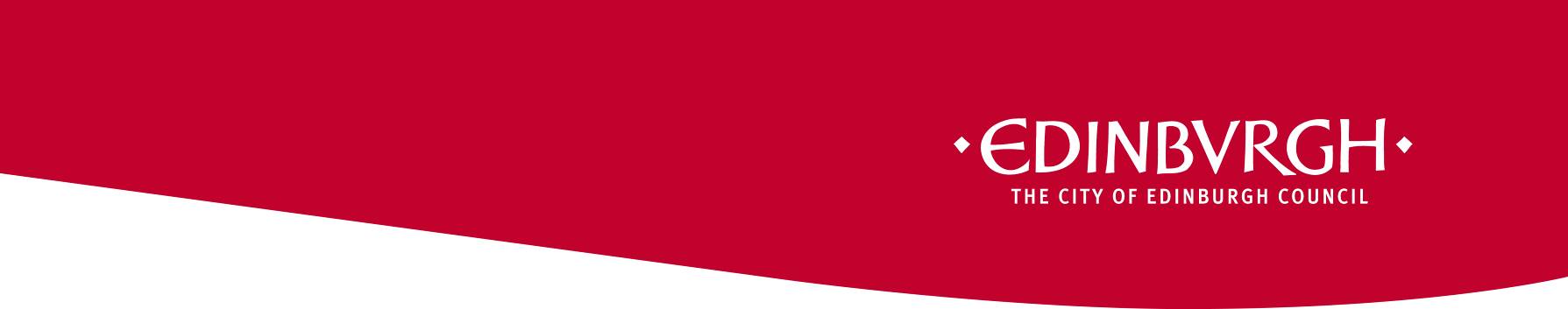 APPLICATION FOR THE ERECTION AND USE OF A RAISED STRUCTURECIVIC GOVERNMENT ACT (SCOTLAND) ACT 1982: SECTION 89Please read the “Section 89 Guidance Notes” prior to completion of this formYour application will not progress until the supporting documentation has been receivedPART 1: YOUR CONTACT DETAILSPlease provide full details of individual responsible for the raised structureYOUR CONTACT DETAILS FOR INVOICING (if different from the above)Please provide full details of individual responsible for the payment of the applicationABOUT YOUR EVENTPlease provide full details of your event, when and where your structures are planned to be.PART 2: DETAILS OF THE RAISED STRUCTURE(S)Structure 1Structure 2Structure 3PART 3: CHECKLIST AND DECLARATIONPlease Note the below list of documents which may be requested by City Of Edinburgh CouncilBy completing this form you confirm that: A. You have read and understand the Section 89 guidance notes.C. You agree to inform us of any changes to the information in this application form/supporting documentation.D. You understand that it is an offence to allow a raised structure to be used without a Permit to Use being issued by the Local Authority.Please return this form as soon as possible to publicsafety@edinburgh.gov.uk Please note that the personal details you provide in this form are for the purposes of processing your application and will only be used for administrative reasons relating to your application, and the subsequent event.  Depending on the type and size of the event, it may be necessary to share this information with partner agencies, such as Police Scotland or Scottish Fire & Rescue Servce.  Where this occurs, the processing is done in order to fulfil our obligations to ensure the safety of the public and compliance with relevant legislation.  More details about the Council’s data protection arrangements and your rights as data subject can be found on our website: http://www.edinburgh.gov.uk/privacyName:Organisation:Mobile number:Postal Address
(incl. postcode):Mobile number:Postal Address
(incl. postcode):Email address:Postal Address
(incl. postcode):Email address:Postal Address
(incl. postcode):Name:Organisation:Mobile number:Postal Address
(incl. postcode):Mobile number:Postal Address
(incl. postcode):Email address:Postal Address
(incl. postcode):Email address:Postal Address
(incl. postcode):Name of Event:Location of Event:Dates Structure to be Used:From – To - Postal Address(incl. postcode):Preferred Inspection Date & Time:Postal Address(incl. postcode):Please provide a description of your event/activity associated with the raised structure(s), explaining all elements.
(type of activity, entertainment, shows or displays e.g. fireworks etc)Please provide a description of your event/activity associated with the raised structure(s), explaining all elements.
(type of activity, entertainment, shows or displays e.g. fireworks etc)Please provide a description of your event/activity associated with the raised structure(s), explaining all elements.
(type of activity, entertainment, shows or displays e.g. fireworks etc)Please provide a description of your event/activity associated with the raised structure(s), explaining all elements.
(type of activity, entertainment, shows or displays e.g. fireworks etc)Identify the structure and its purpose. (e.g. main stage, west seating, camera platform A, etc.)Identify the structure and its purpose. (e.g. main stage, west seating, camera platform A, etc.)Identify the structure and its purpose. (e.g. main stage, west seating, camera platform A, etc.)Identify the structure and its purpose. (e.g. main stage, west seating, camera platform A, etc.)What product is the raised structure constructed from? 
(Please provide manufacturer and product e.g. Prolyte – LiteDeck, Layher – Event Deck) What product is the raised structure constructed from? 
(Please provide manufacturer and product e.g. Prolyte – LiteDeck, Layher – Event Deck) What product is the raised structure constructed from? 
(Please provide manufacturer and product e.g. Prolyte – LiteDeck, Layher – Event Deck) What product is the raised structure constructed from? 
(Please provide manufacturer and product e.g. Prolyte – LiteDeck, Layher – Event Deck) The details of any other person(s) or organisation(s) involved in the design and build of the raised structure(s)The details of any other person(s) or organisation(s) involved in the design and build of the raised structure(s)The details of any other person(s) or organisation(s) involved in the design and build of the raised structure(s)The details of any other person(s) or organisation(s) involved in the design and build of the raised structure(s)Client:Designer / Engineer:Contractor / Builder:Client:Designer / Engineer:Contractor / Builder:Client:Designer / Engineer:Contractor / Builder:Client:Designer / Engineer:Contractor / Builder:What is the maximum number of people to be admitted onto the raised structure(s) at any one time:What is the maximum number of people to be admitted onto the raised structure(s) at any one time:What is the maximum number of people to be admitted onto the raised structure(s) at any one time:What is the maximum number of people to be admitted onto the raised structure(s) at any one time:How will access be controlled to prevent overloading of the raised structure(s)? (stewarded, ticketed, etc.)How will access be controlled to prevent overloading of the raised structure(s)? (stewarded, ticketed, etc.)How will access be controlled to prevent overloading of the raised structure(s)? (stewarded, ticketed, etc.)How will access be controlled to prevent overloading of the raised structure(s)? (stewarded, ticketed, etc.)What demographic will have access to the raised structure(s)?
(e.g. children, family groups, mobility impaired, elderly, etc.)What demographic will have access to the raised structure(s)?
(e.g. children, family groups, mobility impaired, elderly, etc.)What demographic will have access to the raised structure(s)?
(e.g. children, family groups, mobility impaired, elderly, etc.)What demographic will have access to the raised structure(s)?
(e.g. children, family groups, mobility impaired, elderly, etc.)Please provide information about the location and surrounding environment of the structure. 
(Indoors: does the floor have suitable loading; Outdoors: what are the ground conditions incl. slopes & bearing material, have you considered inclement weather and high winds?)Please provide information about the location and surrounding environment of the structure. 
(Indoors: does the floor have suitable loading; Outdoors: what are the ground conditions incl. slopes & bearing material, have you considered inclement weather and high winds?)Please provide information about the location and surrounding environment of the structure. 
(Indoors: does the floor have suitable loading; Outdoors: what are the ground conditions incl. slopes & bearing material, have you considered inclement weather and high winds?)Please provide information about the location and surrounding environment of the structure. 
(Indoors: does the floor have suitable loading; Outdoors: what are the ground conditions incl. slopes & bearing material, have you considered inclement weather and high winds?)Structure 1 - Document Check listStructure 1 - Document Check listStructure 1 - Document Check listStructure 1 - Document Check listIndoorsIndoorsOutdoorsOutdoorsOverall Venue Layout (including escape routes)Overall Site Layout (including escape routes)Construction Drawings (including section)Construction Drawings (including section)Confirmation of Loading Capability (Manufacturer Confirmation / Chartered Structural Engineer Confirmation)Confirmation of Loading Capability (Manufacturer Confirmation / Chartered Structural Engineer Confirmation)Confirmation of operational windspeed (Manufacturer Confirmation / Chartered Structural Engineer Confirmation)Identify the structure and its purpose. (e.g. main stage, west seating, camera platform A, etc.)Identify the structure and its purpose. (e.g. main stage, west seating, camera platform A, etc.)Identify the structure and its purpose. (e.g. main stage, west seating, camera platform A, etc.)Identify the structure and its purpose. (e.g. main stage, west seating, camera platform A, etc.)What product is the raised structure constructed from? 
(Please provide manufacturer and product e.g. Prolyte – LiteDeck, Layher – Event Deck) What product is the raised structure constructed from? 
(Please provide manufacturer and product e.g. Prolyte – LiteDeck, Layher – Event Deck) What product is the raised structure constructed from? 
(Please provide manufacturer and product e.g. Prolyte – LiteDeck, Layher – Event Deck) What product is the raised structure constructed from? 
(Please provide manufacturer and product e.g. Prolyte – LiteDeck, Layher – Event Deck) The details of any other person(s) or organisation(s) involved in the design and build of the raised structure(s)The details of any other person(s) or organisation(s) involved in the design and build of the raised structure(s)The details of any other person(s) or organisation(s) involved in the design and build of the raised structure(s)The details of any other person(s) or organisation(s) involved in the design and build of the raised structure(s)Client:Designer / Engineer:Contractor / Builder:Client:Designer / Engineer:Contractor / Builder:Client:Designer / Engineer:Contractor / Builder:Client:Designer / Engineer:Contractor / Builder:What is the maximum number of people to be admitted onto the raised structure(s) at any one time:What is the maximum number of people to be admitted onto the raised structure(s) at any one time:What is the maximum number of people to be admitted onto the raised structure(s) at any one time:What is the maximum number of people to be admitted onto the raised structure(s) at any one time:How will access be controlled to prevent overloading of the raised structure(s)? (stewarded, ticketed, etc.)How will access be controlled to prevent overloading of the raised structure(s)? (stewarded, ticketed, etc.)How will access be controlled to prevent overloading of the raised structure(s)? (stewarded, ticketed, etc.)How will access be controlled to prevent overloading of the raised structure(s)? (stewarded, ticketed, etc.)What demographic will have access to the raised structure(s)?
(e.g. children, family groups, mobility impaired, elderly, etc.)What demographic will have access to the raised structure(s)?
(e.g. children, family groups, mobility impaired, elderly, etc.)What demographic will have access to the raised structure(s)?
(e.g. children, family groups, mobility impaired, elderly, etc.)What demographic will have access to the raised structure(s)?
(e.g. children, family groups, mobility impaired, elderly, etc.)Please provide information about the location and surrounding environment of the structure. 
(Indoors: does the floor have suitable loading; Outdoors: what are the ground conditions incl. slopes & bearing material, have you considered inclement weather and high winds?)Please provide information about the location and surrounding environment of the structure. 
(Indoors: does the floor have suitable loading; Outdoors: what are the ground conditions incl. slopes & bearing material, have you considered inclement weather and high winds?)Please provide information about the location and surrounding environment of the structure. 
(Indoors: does the floor have suitable loading; Outdoors: what are the ground conditions incl. slopes & bearing material, have you considered inclement weather and high winds?)Please provide information about the location and surrounding environment of the structure. 
(Indoors: does the floor have suitable loading; Outdoors: what are the ground conditions incl. slopes & bearing material, have you considered inclement weather and high winds?)Structure 2 - Document Check listStructure 2 - Document Check listStructure 2 - Document Check listStructure 2 - Document Check listIndoorsIndoorsOutdoorsOutdoorsOverall Venue Layout (including escape routes)Overall Site Layout (including escape routes)Construction DrawingsConstruction DrawingsConfirmation of Loading Capability (Manufacturer Confirmation / Chartered Structural Engineer Confirmation)Confirmation of Loading Capability (Manufacturer Confirmation / Chartered Structural Engineer Confirmation)Confirmation of operational windspeed (Chartered Structural Engineer Confirmation)Identify the structure and its purpose. (e.g. main stage, west seating, camera platform A, etc.)Identify the structure and its purpose. (e.g. main stage, west seating, camera platform A, etc.)Identify the structure and its purpose. (e.g. main stage, west seating, camera platform A, etc.)Identify the structure and its purpose. (e.g. main stage, west seating, camera platform A, etc.)What product is the raised structure constructed from? 
(Please provide manufacturer and product e.g. Prolyte – LiteDeck, Layher – Event Deck) What product is the raised structure constructed from? 
(Please provide manufacturer and product e.g. Prolyte – LiteDeck, Layher – Event Deck) What product is the raised structure constructed from? 
(Please provide manufacturer and product e.g. Prolyte – LiteDeck, Layher – Event Deck) What product is the raised structure constructed from? 
(Please provide manufacturer and product e.g. Prolyte – LiteDeck, Layher – Event Deck) The details of any other person(s) or organisation(s) involved in the design and build of the raised structure(s)The details of any other person(s) or organisation(s) involved in the design and build of the raised structure(s)The details of any other person(s) or organisation(s) involved in the design and build of the raised structure(s)The details of any other person(s) or organisation(s) involved in the design and build of the raised structure(s)Client:Designer / Engineer:Contractor / Builder:Client:Designer / Engineer:Contractor / Builder:Client:Designer / Engineer:Contractor / Builder:Client:Designer / Engineer:Contractor / Builder:What is the maximum number of people to be admitted onto the raised structure(s) at any one time:What is the maximum number of people to be admitted onto the raised structure(s) at any one time:What is the maximum number of people to be admitted onto the raised structure(s) at any one time:What is the maximum number of people to be admitted onto the raised structure(s) at any one time:How will access be controlled to prevent overloading of the raised structure(s)? (stewarded, ticketed, etc.)How will access be controlled to prevent overloading of the raised structure(s)? (stewarded, ticketed, etc.)How will access be controlled to prevent overloading of the raised structure(s)? (stewarded, ticketed, etc.)How will access be controlled to prevent overloading of the raised structure(s)? (stewarded, ticketed, etc.)What demographic will have access to the raised structure(s)?
(e.g. children, family groups, mobility impaired, elderly, etc.)What demographic will have access to the raised structure(s)?
(e.g. children, family groups, mobility impaired, elderly, etc.)What demographic will have access to the raised structure(s)?
(e.g. children, family groups, mobility impaired, elderly, etc.)What demographic will have access to the raised structure(s)?
(e.g. children, family groups, mobility impaired, elderly, etc.)Please provide information about the location and surrounding environment of the structure. 
(Indoors: does the floor have suitable loading; Outdoors: what are the ground conditions incl. slopes & bearing material, have you considered inclement weather and high winds?)Please provide information about the location and surrounding environment of the structure. 
(Indoors: does the floor have suitable loading; Outdoors: what are the ground conditions incl. slopes & bearing material, have you considered inclement weather and high winds?)Please provide information about the location and surrounding environment of the structure. 
(Indoors: does the floor have suitable loading; Outdoors: what are the ground conditions incl. slopes & bearing material, have you considered inclement weather and high winds?)Please provide information about the location and surrounding environment of the structure. 
(Indoors: does the floor have suitable loading; Outdoors: what are the ground conditions incl. slopes & bearing material, have you considered inclement weather and high winds?)Structure 3 - Document Check listStructure 3 - Document Check listStructure 3 - Document Check listStructure 3 - Document Check listIndoorsIndoorsOutdoorsOutdoorsOverall Venue Layout (including escape routes)Overall Site Layout (including escape routes)Construction DrawingsConstruction DrawingsConfirmation of Loading Capability (Manufacturer Confirmation / Chartered Structural Engineer Confirmation)Confirmation of Loading Capability (Manufacturer Confirmation / Chartered Structural Engineer Confirmation)Confirmation of operational windspeed (Chartered Structural Engineer Confirmation)Document Prepared ByClient RequirementsClient RequirementsStatement of what the structure is required to doClientStatutory requirements permissions and licencesClientOther technical requirements (including loading)ClientSite, Location and EventAssumed or measured ground bearing capacityClientStatement of allowable loading for indoor floor on which a structure is to be erectedClientStatement of required superimposed loading on structureClientFire risk assessment for the eventDesigner/ContractorFire certificatesClientEvent management planClient/ContractorDesignPreconstruction information as identified under CDM 2015 (where relevant) ClientEvidence of competenceDesignerDetailed design drawings, calculations, and statement of the design criteria, with the designers contact detailsDesignerConfirmation of design loadsDesignerRelevant information on standards and codes, and analysis or design software usedDesignerDesign risk assessmentDesignerMaximum leg loading on foundationsDesignerSlope on which structure can safely be builtDesignerAbility of the design to resist anticipated wind loadDesignerAbility of superstructure to support suspended equipment, including details of permissible support methodsDesignerConfirmation of independent design checkContractorErection and DismantlingConstruction phase plan in accordance with the requirements of CDM 2015 (where relevant)Principle ContractorEvidence of competenceContractorDetails of components to be checked at each erectionDesigner/ContractorRecord of inspection of structural componentsContractorEvidence that all lifting equipment is inspected and maintained in accordance with LOLERContractorRisk assessments for each erection and dismantlingContractorErection and dismantling method statementsContractorConfirmation of independent erection chequeContractorUseDetails of methods for assessing wind speedsDesigner/ContractorDetails of action required at given wind speedsDesigner/ContractorCompletion certificatesContractorName:Signature:Date: